ҚАЗАҚСТАН  РЕСПУБЛИКАСЫ                                                КОМИТЕТ  КУЛЬТУРЫ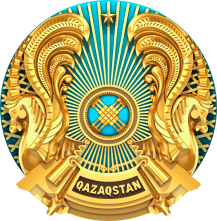      МӘДЕНИЕТ  ЖӘНЕ  СПОРТ                                                           МИНИСТЕРСТВА           МИНИСТРЛІГІНІҢ                                                                КУЛЬТУРЫ  И  СПОРТА      МӘДЕНИЕТ  КОМИТЕТІ                                                     РЕСПУБЛИКИ  КАЗАХСТАН_________________________________________№_______________________________________Нұр-Сұлтан, Алматы, Шымкентқалалары және облыстардыңмәдениет басқармаларыКомитетке бағынысты ұйымдарғаӨнер саласындағы Umai ұлттық сыйлығы бойыншаҚазақстан Республикасы Мәдениет және спорт министрлігінің Мәдениет комитеті (бұдан әрі – Комитет) Өнер саласындағы Umai ұлттық сыйлығының тағайындалғанын хабарлайды. Сыйлық төрт негізгі санатта ұсынылды: «Театр өнері», «Хореографиялық өнер», «Музыкалық-орындаушылық өнер», «Бейнелеу және сәндік-қолданбалы өнер», олардың әрқайсысында өз аталымдары анықталған.Бұдан бөлек, «Umai-2022» сыйлығы аясында Қазақстандағы Балалар жылына орайластырылған «Үздік балалар спектаклі үшін» арнайы сыйлығы тағайындалды.Айта кету керек, іріктеуді өткізетін ұйымдастыру комитеті мен сараптау комиссиясының құрамына өнер салаларындағы танымал тұлғалар енді, олардың алдында үздіктің арасынан ең үздігін таңдау міндеті тұр. Байқауға өтінімдерді қабылдау 9 желтоқсанға дейін жалғасады.Сыйлықты алуға Қазақстан Республикасының халықаралық және республикалық байқаулардың, фестивальдер мен көрмелердің лауреаттары болып табылатын азаматтары, сондай-ақ қызметтері Қазақстанның мәдениеті мен өнерін дамытуға ықпал ететін және инновациялық саналатын кандидаттар үміттене алады. Номинанттарды ұсынуды республикалық, өңірлік немесе жергілікті билік органдары, мәдениет ұйымдары, үкіметтік емес ұйымдар және қоғамдық бірлестіктер, шығармашылық одақтар мен қауымдастықтар, мәдениет пен өнер саласындағы оқу орындары жүргізе алады.Комитет аталған сыйлық бойынша ақпаратты мүдделі ізденушілерге таратуға атсалысуды сұрайды.Umai ұлттық сыйлығының қатысушыларына арналған нұсқаулық қоса беріледі.Ұйымдастыру комитетінің байланыс телефоны: 8 (7172) 70-96-28, 87013602019 Екатерина Ежкова.Төрағаның орынбасары							 К. СеитоваОрынд. М. Тлебалдин,  74-04-10010000, Нұр-Сұлтан қаласыЕсіл ауданы, Мәңгілік Ел данғылы, 8 үй,“Министрліктер үйі” ғимараты, № 15 кіреберістел. 8 (7172) 74 03 19, кеңсе 8 (7172) 74 04 29e-mail: kense@msm.gov.kz010000, город Нур-Султан,Есильский район, проспект Мәңгілік Ел, дом 8здание “Дом министерств”, подъезд № 15тел. 8 (7172) 74 03 19, канцелярия 8 (7172) 74 04 29e-mail: kense@msm.gov.kz